prijavljam se na naslednje delavnice gledališke pedagogike (ustrezno označi!):PLAČNIK KOTIZACIJE  (obkroži ali ustrezno označi):Ali ste davčni zavezanec za davek na dodano vrednost (obkrožite ali ustrezno označite):      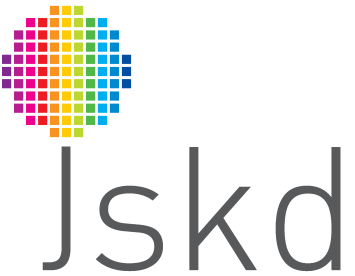 JAVNI SKLAD REPUBLIKE SLOVENIJE ZA KULTURNE DEJAVNOSTIGledališka in lutkovna dejavnost  Štefanova 5, 1000 LjubljanaT: 01  24 10 511, F: 01 24 10 510e-pošta: matjaz.smalc@jskd.siwww.jskd.si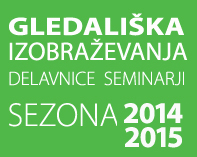 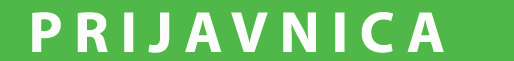 Naziv delavnice: MOTIVIRAJMO UČENCE! – delavnice gledališke pedagogikeTermin: Ljubljana, marec – april 2015ime in priimek:starostlettočen naslov (ulica, hišna št., kraj):točen naslov (ulica, hišna št., kraj):poštna številka:pošta:telefon:GSM:e-pošta:1) GLEDALIŠČE V ŠOLI1) GLEDALIŠČE V ŠOLI1) GLEDALIŠČE V ŠOLI2) UPORABA TEHNIK »GLEDALIŠČA ZATIRANIH«2) UPORABA TEHNIK »GLEDALIŠČA ZATIRANIH«2) UPORABA TEHNIK »GLEDALIŠČA ZATIRANIH«aaapotrebujem prevod iz angleškega jezikapotrebujem prevod iz angleškega jezikaPrijavi obvezno priložite kratek opis vaših dosedanjih gledaliških izkušenj!Prijavi obvezno priložite kratek opis vaših dosedanjih gledaliških izkušenj!Prijavi obvezno priložite kratek opis vaših dosedanjih gledaliških izkušenj!Prijavi obvezno priložite kratek opis vaših dosedanjih gledaliških izkušenj!a) samb) ustanova / šola / drugi**ustanova / šola / drugi:*ustanova / šola / drugi:*ustanova / šola / drugi:točen naslov (ulica, hišna št., kraj):točen naslov (ulica, hišna št., kraj):točen naslov (ulica, hišna št., kraj):točen naslov (ulica, hišna št., kraj):poštna številka:poštna številka:pošta:Telefon:faks:DANE                                            DAVČNA ŠTEVILKA:Datum:Žig:Podpis odgovorne osebe: